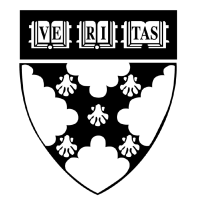 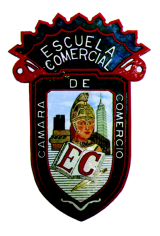 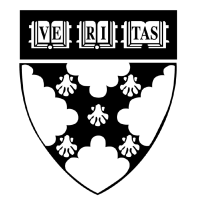 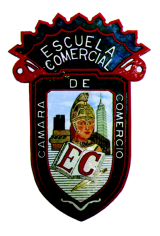 Tema:LibroActividad 1:En el libro subrayar ideas principales páginas 122 _ 125 para el jueves.Traer las preguntas contestadas que se dejaron sobre documentos.Materia: EspañolProfesor: Yolanda Priego